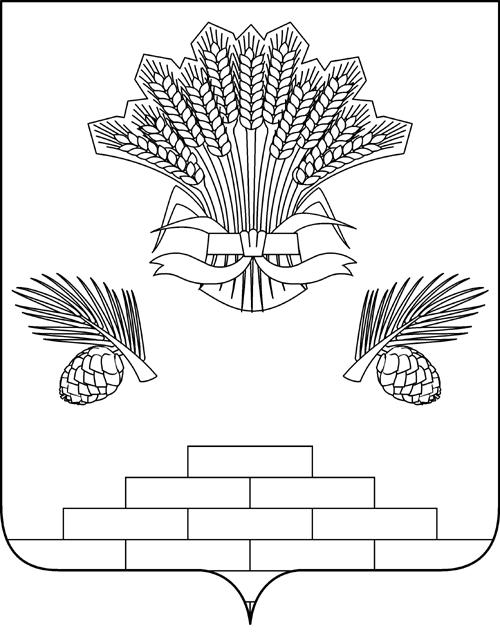 АДМИНИСТРАЦИЯ ЯШКИНСКОГО МУНИЦИПАЛЬНОГО ОКРУГАПОСТАНОВЛЕНИЕот «12» апреля 2023 г. № 423Яшкинский муниципальный округО предварительном согласовании предоставления земельного участка Золотареву С.Ф.	Рассмотрев заявление от Золотарева Сергея Федоровича о предварительном согласовании предоставления земельного участка в аренду вх. № 301 от 17.02.2023 руководствуясь статьями 39.6, 39.14, 39.15, 39.18 Земельного кодекса Российской Федерации, Уставом Яшкинского муниципального округа, администрация Яшкинского муниципального округа постановляет:1. Предварительно согласовать Золотареву Сергею Федоровичу, 27.03.1966 г.р., (паспорт: 32 21 283008, выдан 31.05.2021 ГУ МВД России по Кемеровской области, зарегистрирован по адресу: Кемеровская область, Яшкинский район, с. Красноселка, ул. Школьная, д. № 5, кв. № 14), земельный участок примерной площадью 500 кв.м., из категории земель «земли населенных пунктов» находящийся по адресу: Кемеровская область, Яшкинский район, с. Красноселка, ул. Набережная, 16, с видом разрешенного использования «для ведения личного подсобного хозяйства (приусадебный земельный участок)», территориальная зона «Ж 4 – жилая зона малоэтажной индивидуальной застройки сезонного проживания». 2. Рекомендовать Золотареву Сергею Федоровичу, обеспечить проведение работ по формированию участка в соответствии со схемой расположения земельного участка и постановке его на кадастровый учет в порядке, установленном Федеральным законом от 24.07.2007 № 221-ФЗ «О кадастровой деятельности».3. Срок действия настоящего постановления о предварительном согласовании предоставления земельного участка составляет 2 (два) года со дня его подписания.4. Контроль за исполнением настоящего постановления возложить на заместителя главы Яшкинского муниципального округа А.А.Юрманова.5. Настоящее постановление вступает в силу с момента его подписания.Глава Яшкинского муниципального округа                                                    Е.М.Курапов